 24 августа  2020 г.                                 №  124                         п.Кировский                                                                                  «О проведении оценки и приемки объектов коммунального комплекса и социальной  сферы Кировского СМО  Сарпинского района Республики Калмыкия к работе в осенне-зимний период 2020-2021 гг»     В соответствии с Федеральным Законом № 190-ФЗ «О теплоснабжении»,приказом Минэнерго России от 12 марта 2013г № 103,в целях проведения проверки готовности теплопотребляющих организаций к работе в осенне-зимний период  2020-2021гг.: Назначить комиссию с 24.08.2020г по 02.09.2020г по оценке и приемки объектов коммунального комплекса и социальной сферы Кировского СМО  Сарпинского района Республики Калмыкия к работе в осенне-зимний период 2020-2021гг.в следующем составе:      Председатель комиссии-Стульнев И.С.,Глава Кировского сельского муниципального образования Республики Калмыкия; Члены комиссии:-Щербинина А.А.,начальник отдела экономики ЖКХ и градостроительства администрации Сарпинского РМО РК;-Шиндяев А.Ю.,начальник ТО «Северный» Управления Роспотребнадзора по РК в Малодербетовском ,Сарпинском и Октябрьском районах(по согласованию)-Наранов З.П.,начальник службы эксплуатации   газораспределительных сетей и реализации газа ОАО «Калмгаз»-Елынко В.В.,начальник муниципального казенного учреждения «Отдел образования администрации Сарпинского РМО РК»-Манджиев А.А.,директор БУ РК «СПНДИ» п.Годжур-Бурлакова Н.Д., директор МКОУ «Кировская СОШ»      Глава Кировского сельского муниципального Республики Калмыкия ,глава администрации Кировского сельского муниципального образования   Республики Калмыкия                                                          И.С. Стульнев КИРовск селаНаМУНИЦИПАЛЬН БУРДЭЦИНАДМИНИСТРАЦИНHАРДАЧИН ЗААВР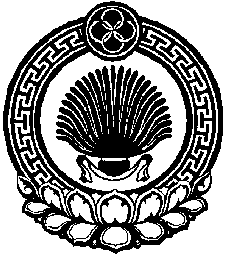 РАСПОРЯЖЕНИЕ  АДМИНИСТРАЦИИ КИРОВСКОГО сельскОГО МУНИЦИПАЛЬНОГО ОБРАЗОВАНИЯ